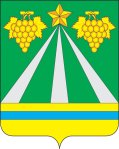 АДМИНИСТРАЦИЯ МУНИЦИПАЛЬНОГО ОБРАЗОВАНИЯ КРЫМСКИЙ РАЙОНПОСТАНОВЛЕНИЕот 20.09.2021			№ 2790город КрымскОб изъятии земельного участка и находящихся на нем объектов недвижимого имущества для муниципальных нужд муниципального образования Крымский район в связи с признанием расположенного на земельном участке многоквартирного дома по адресу: Крымский район, хутор Нефтепромысловый, улица Центральная, 8, аварийным и подлежащим сносуВ соответствии со статьей 32 Жилищного кодекса Российской Федерации, статьей 279 Гражданского кодекса Российской Федерации, главой VII.I Земельного кодекса Российской Федерации, Федеральным законом 
от 6 октября 2003 года № 131-ФЗ «Об общих принципах организации местного самоуправления в Российской Федерации», распоряжением администрации Адагумского сельского поселения Крымского района от 12 августа 2015 года  № 25-р «Об утверждении заключения межведомственной комиссии о признании многоквартирного сблокированного жилого дома непригодным для постоянного проживания», документами, полученными в порядке межведомственного информационного взаимодействия, п о с т а н о в л я ю:1. Изъять у собственников для муниципальных нужд муниципального образования Крымский район в связи с признанием многоквартирного дома по адресу: Крымский район, хутор Нефтепромысловый, улица Центральная, 8, аварийным и подлежащим сносу:1) земельный участок площадью 611 кв. м из земель населенных пунктов с кадастровым номером 23:15:0204001:553 по адресу: Крымский район, хутор Нефтепромысловый, улица Центральная, 8, принадлежащий на праве общей долевой собственности собственникам помещений в находящемся на данном земельном участке многоквартирном доме с адресом: Крымский район, хутор Нефтепромысловый, улица Центральная, 8; 2) квартиру № 1 общей площадью 55 кв. м с кадастровым номером 23:15:0204001:152, расположенную в многоквартирном доме с адресом: Крымский район, хутор Нефтепромысловый, улица Центральная, 8, находящемся на земельном участке с кадастровым номером 23:15:0204001:553;3) квартиру № 2 общей площадью 35 кв. м с кадастровым номером 23:15:0204001:191, расположенную в многоквартирном доме с адресом: Крымский район, хутор Нефтепромысловый, улица Центральная, 8, находящемся на земельном участке с кадастровым номером 23:15:0204001:553;4) квартиру № 3 общей площадью 35 кв. м с кадастровым номером 23:15:0204001:151, расположенную в многоквартирном доме с адресом: Крымский район, хутор Нефтепромысловый, улица Центральная, 8, находящемся на земельном участке с кадастровым номером 23:15:0204001:553;5) квартиру № 4 общей площадью 35 кв. м с кадастровым номером 23:15:0204001:192, расположенную в многоквартирном доме с адресом: Крымский район, хутор Нефтепромысловый, улица Центральная, 8, находящемся на земельном участке с кадастровым номером 23:15:0204001:553;6) квартиру № 5 общей площадью 35 кв. м с кадастровым номером 23:15:0204001:181, расположенную в многоквартирном доме с адресом: Крымский район, хутор Нефтепромысловый, улица Центральная, 8, находящемся на земельном участке с кадастровым номером 23:15:0204001:553;7) квартиру № 6 общей площадью 35 кв. м с кадастровым номером 23:15:0204001:193, расположенную в многоквартирном доме с адресом: Крымский район, хутор Нефтепромысловый, улица Центральная, 8, находящемся на земельном участке с кадастровым номером 23:15:0204001:553;8) здание с кадастровым номером 23:15:0204001:232 общей площадью 213,6 кв.м.2. Управлению имущественных отношений администрации муниципального образования Крымский район (Самыгина) направить копию настоящего постановления в Управление Федеральной службы государственной регистрации, кадастра и картографии по Краснодарскому краю.3. Управлению по вопросам жизнеобеспечения, транспорта, связи и экологической безопасности администрации муниципального образования Крымский район (Христофорова):1) направить копию настоящего постановления правообладателям изымаемой недвижимости, предусмотренным пунктом 1 настоящего постановления, в порядке, установленном статьей 56.6 Земельного кодекса Российской Федерации;2) осуществить переговоры с правообладателями изымаемой недвижимости относительно условий ее изъятия;3) подготовить и направить правообладателям изымаемой недвижимости проекты соглашений об изъятии недвижимости в порядке, установленном законодательством Российской Федерации.4. Отделу по взаимодействию со СМИ администрации муниципального образования Крымский район (Безовчук) разместить настоящее постановление на официальном сайте администрации муниципального образования Крымский район в сети Интернет, а также опубликовать его в газете «Призыв».5. Настоящее постановление действует в течение трех лет со дня его подписания.6. Контроль за выполнением настоящего постановления возложить на заместителя главы муниципального образования Крымский район С.В.Леготину и заместителя главы муниципального образования Крымский район С.Д.Казанжи.7. Постановление вступает в силу со дня подписания.Заместитель главы муниципального образования Крымский район                                                               С.В.Леготина 